REQUERIMENTO Nº 32/2019Requer Voto de Pesar pelo falecimento do Sr. Ramiro Navarro Gusmão, ocorrido recentemente. Senhor Presidente, Nos termos do Art. 102, Inciso IV, do Regimento Interno desta Casa de Leis, requeiro a Vossa Excelência que se digne a registrar nos Anais desta Casa de Leis voto de profundo pesar pelo falecimento do Sr. Ramiro Navarro Gusmão no dia 09 de janeiro do corrente. Requeiro, ainda, que desta manifestação seja dada ciência aos seus familiares, encaminhando cópia do presente à Rua Antônio Moraes de Barros, 409, Vista Alegre.Justificativa:Tinha 62 anos, vindo a falecer no dia 09 de janeiro, 2019. Era casado e deixou viúva a Sra. Sônia Regina Venâncio Gusmão, deixa inconsolável a filha Bruna (Thais sempre presente em seu coração), além de parentes e amigos.Benquisto por todos os familiares e amigos, seu passamento causou grande consternação e saudades; todavia, sua memória há de ser cultuada por todos que em vida o amaram.Que Deus esteja presente nesse momento de separação e dor, para lhes dar força e consolo.É, pois, este o Voto, através da Câmara de Vereadores, em homenagem póstuma e em sinal de solidariedade.Plenário “Dr. Tancredo Neves”, em 09 de janeiro de 2.019. Gustavo Bagnoli-vereador-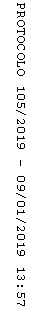 